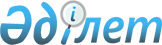 Жітіқара ауданының аумағында сайлау учаскелерін құру туралыҚостанай облысы Жітіқара ауданы әкімінің 2020 жылғы 17 наурыздағы № 1 шешімі. Қостанай облысының Әділет департаментінде 2020 жылғы 18 наурызда № 9035 болып тіркелді.
      "Қазақстан Республикасындағы сайлау туралы" 1995 жылғы 28 қыркүйектегі Қазақстан Республикасы Конституциялық заңының 23-бабына сәйкес, аудандық аумақтық сайлау комиссиясының келісімі бойынша әкім ШЕШІМ ҚАБЫЛДАДЫ:
      1. Жітіқара ауданының аумағында сайлау учаскелері қосымшаға сәйкес құрылсын.
      2. Жітіқара ауданы әкімінің мынадай шешімдерінің күші жойылды деп танылсын:
      1) "Жітіқара ауданының аумағында сайлау учаскелерін құру туралы" 2017 жылғы 28 қарашадағы № 1 (2018 жылғы 4 қаңтарда Қазақстан Республикасы нормативтік құқықтық актілерінің эталондық бақылау банкінде жарияланған, Нормативтік құқықтық актілерді мемлекеттік тіркеу тізілімінде № 7414 болып тіркелген);
      2) "Әкімнің 2017 жылғы 28 қарашадағы № 1 "Жітіқара ауданының аумағында сайлау учаскелерін құру туралы" шешіміне өзгеріс енгізу туралы" 2018 жылғы 16 қарашадағы № 1 (2018 жылғы 19 қарашада Қазақстан Республикасы нормативтік құқықтық актілерінің эталондық бақылау банкінде жарияланған, Нормативтік құқықтық актілерді мемлекеттік тіркеу тізілімінде № 8105 болып тіркелген).
      3. "Жітіқара ауданы әкімінің аппараты" мемлекеттік мекемесі Қазақстан Республикасының заңнамасында белгіленген тәртіпте:
      1) осы шешімнің аумақтық әділет органында мемлекеттік тіркелуін;
      2) осы шешімді ресми жарияланғанынан кейін Жітіқара ауданы әкімдігінің интернет-ресурсында орналастырылуын қамтамасыз етсін.
      4. Осы шешімнің орындалуын бақылау "Жітіқара ауданы әкімінің аппараты" мемлекеттік мекемесінің басшысына жүктелсін.
      5. Осы шешім алғашқы ресми жарияланған күнінен кейін күнтізбелік он күн өткен соң қолданысқа енгізіледі. Жітіқара ауданының аумағындағы сайлау учаскелері
      Ескерту. Қосымша жаңа редакцияада - Қостанай облысы Жітіқара ауданы әкімінің 31.05.2024 № 1 шешімімен (алғашқы ресми жарияланған күнінен кейін күнтізбелік он күн өткен соң қолданысқа енгізіледі).
      № 360 сайлау учаскесі
      Орналасқан жері: Степной ауылы, Комсомольская көшесі, құрылыс 4А, Қостанай облысы әкімдігі білім басқармасының "Жітіқара ауданы білім бөлімінің Степной жалпы білім беретін мектебі" коммуналдық мемлекеттік мекемесінің ғимараты.
      Шекарасы: Степной ауылы.
      № 361 сайлау учаскесі
      Орналасқан жері: Тоқтаров ауылы, Школьная көшесі, құрылыс 1, Қостанай облысы әкімдігі білім басқармасының "Жітіқара ауданы білім бөлімінің Тоқтаров негізгі орта мектебі" коммуналдық мемлекеттік мекемесінің ғимараты.
      Шекарасы: Тоқтаров ауылы.
      № 362 сайлау учаскесі
      Орналасқан жері: Львов ауылы, Токовская көшесі, құрылыс 5, "Львовский колос" жауапкершілігі шектеулі серіктестігінің ғимараты.
      Шекарасы: Львов ауылы.
      № 363 сайлау учаскесі
      Орналасқан жері: Чайковский ауылы, Школьная көшесі, 35, Қостанай облысы әкімдігі білім басқармасының "Жітіқара ауданы білім бөлімінің Чайковск жалпы білім беретін мектебі" коммуналдық мемлекеттік мекемесінің ғимараты.
      Шекарасы: Чайковский ауылы.
      № 364 сайлау учаскесі
      Орналасқан жері: Шевченковка ауылы, Советская көшесі, құрылыс 15, "Жітіқара ауданының Большевик ауылдық округі әкімінің аппараты" мемлекеттік мекемесінің ғимараты.
      Шекарасы: Шевченковка ауылы.
      № 365 сайлау учаскесі
      Орналасқан жері: Пригородный ауылы, Жангелдин көшесі, құрылыс 14, Қостанай облысы әкімдігі білім басқармасының "Жітіқара ауданы білім бөлімінің Станция негізгі орта мектебі" коммуналдық мемлекеттік мекемесінің ғимараты.
      Шекарасы: Пригородный ауылы, Мир көшесі, Монтерская көшесі, Жақсы көшесі, Жангелдин көшесі, Орджоникидзе көшесі, Станционная көшесі, Вокзальная көшесі.
      № 366 сайлау учаскесі
      Орналасқан жері: Пригородный ауылы, 40 лет Победы көшесі, құрылыс 1, Қостанай облысы әкімдігі білім басқармасының "Жітіқара ауданы білім бөлімінің Пригородный жалпы білім беретін мектебі" коммуналдық мемлекеттік мекемесінің ғимараты.
      Шекарасы: Пригородный ауылы, Титов көшесі, Химиков көшесі, 1 Мая көшесі, Алтынсарин көшесі, Достоевский көшесі, Плеханов көшесі, Волынов көшесі, Бейбітшілік көшесі, Дорожная көшесі, 40 лет Победы көшесі, Дачная көшесі, Герцен көшесі, Баймағамбетов көшесі, Целинная көшесі, Толстой көшесі, Молодежная көшесі, 50 лет ВЛКСМ көшесі, Жданов көшесі, Колесниченко көшесі, Автомобилистов көшесі, Куйбышев көшесі, Энгельс көшесі, Степная көшесі, Строителей көшесі, Фестивальная көшесі, Транспортная көшесі, Элеваторная көшесі.
      № 367 сайлау учаскесі
      Орналасқан жері: Ырсай ауылы, Школьная көшесі, құрылыс 19, Қостанай облысы әкімдігі білім басқармасының "Жітіқара ауданы білім бөлімінің Ырсай негізгі орта мектебі" коммуналдық мемлекеттік мекемесінің ғимараты.
      Шекарасы: Ырсай ауылы.
      № 368 сайлау учаскесі
      Орналасқан жері: Жітіқара қаласы, 6 шағын аудан, құрылыс 32, Қостанай облысы әкімдігі білім басқармасының "Жітіқара ауданы білім бөлімінің № 12 жалпы білім беретін мектебі" коммуналдық мемлекеттік мекемесінің ғимараты.
      Шекарасы: Жітіқара қаласы, 6 шағын аудан, № 1, 2, 3, 3А, 4, 5, 6, 7, 8, 9, 10, 10А, 11, 12, 13, 14 үйлер.
      № 369 сайлау учаскесі
      Орналасқан жері: Жітіқара қаласы, 6 шағын аудан, құрылыс 54, Қостанай облысы әкімдігі білім басқармасының "Жітіқара политехникалық колледжі" коммуналдық мемлекеттік қазыналық кәсіпорнының ғимараты.
      Шекарасы: Жітіқара қаласы, 6 шағын аудан, № 22, 23, 24, 25, 26, 51/1, 61, 61А, 61 Г, 62, 63 үйлер; 11 шағын аудан, № 22, 24, 25, 27, 28, 29, 30 үйлер.
      № 370 сайлау учаскесі
      Орналасқан жері: Жітіқара қаласы, Ахмет Байтұрсынов көшесі, құрылыс 25, Қостанай облысы әкімдігі білім басқармасының "Жітіқара ауданы білім бөлімінің гимназиясы" коммуналдық мемлекеттік мекемесінің ғимараты.
      Шекарасы: Жітіқара қаласы, Кеңсай шағын ауданы, № 1, 5, 5А, 6, 8, 9, 13, 15, 17, 18, 18Б, 19, 20, 25, 28, 35, 40, 40А, 42, 43А, 44, 45, 46, 48, 48А, 48Б, 49, 49А, 49Б, 50Б, 51, 51А, 51Б, 59А, 60Б, 114, 115, 116, 122, 144, 151, 156, 171, 175, 176 үйлер; 7 шағын аудан, № 1, 2, 3, 4, 5, 5А, 6, 7, 8, 10, 15, 16, 17, 18, 19, 20, 21, 22, 24, 58 үйлер.
      № 371 сайлау учаскесі
      Орналасқан жері: Жітіқара қаласы, 11 шағын аудан, құрылыс 35, Қостанай облысы әкімдігі білім басқармасының "Жітіқара ауданы білім бөлімінің Абай атындағы мектеп-лицейі" коммуналдық мемлекеттік мекемесінің ғимараты.
      Шекарасы: Жітіқара қаласы, Айнабұлақ шағын ауданы, № 1, 2, 3, 4, 5, 6, 8, 9, 10, 11, 12, 13, 14, 15, 16, 17, 18, 19, 20, 21, 22, 23, 25А, 26, 27, 28, 31, 34, 35, 36, 37, 38, 39, 40, 41, 42, 45, 46, 47, 48, 49, 50, 51, 52, 53, 54, 55, 56, 58, 60, 61, 63, 64, 65, 66, 68, 69, 70, 70А, 71, 71А, 72, 74, 75, 76, 77, 78, 79, 81, 82, 83, 84, 85, 86, 87, 88, 89, 90, 92, 93, 94, 96, 98, 100, 101, 102, 103, 104, 106, 107, 108, 109, 110, 111, 112, 113, 114, 115, 116, 116А, 117, 117А, 118, 119, 120, 121, 122, 123, 124, 125, 127, 128, 129, 131, 132, 133, 134, 135, 137, 138, 139, 140, 141, 141А, 142, 144, 145, 146, 147, 148, 149, 150, 151, 152, 152А, 153, 154, 155, 156, 157, 158, 159, 159А, 160, 161, 162, 162А, 163, 163А, 164, 166, 167, 168, 168А, 169, 170, 171, 173, 174, 175, 176, 179, 180, 181, 182, 183, 184, 185, 186, 187, 188, 189, 190, 190А, 191, 192, 193, 194, 195, 196, 197, 198, 198 А, 209, 209А, 209Б, 210, 211, 212, 213, 214, 215, 216, 218, 219, 220, 221, 222, 223, 225, 225А, 226, 227, 228, 229, 230, 231, 232, 233, 234, 235, 236, 237, 238, 239, 239А, 240, 241, 242, 243, 246, 247, 248, 249, 250, 251, 255, 385 үйлер; Ахмет Байтұрсынов көшесі, № 1, 1А, 1Б, 2, 3, 4, 5, 6, 7, 8, 9, 10, 11, 12, 13, 14, 15, 17, 18, 18/2, 25, 60 үйлер; Дружба шағын ауданы, № 1А, 3, 4, 5, 6, 7, 8, 9, 10, 13, 14, 17, 18, 19, 21, 58 үйлер; 11 шағын аудан, 1, 2, 3, 4, 5, 6, 6А, 7, 8, 31, 32, 33, 34, 36, 37, 38, 39, 40, 41, 42, 43, 44, 45, 46, 47, 48, 49, 50, 51, 52, 53, 54, 56 үйлер.
      № 372 сайлау учаскесі
      Орналасқан жері: Жітіқара қаласы, 5 шағын аудан, құрылыс 14Б, Қостанай облысы әкімдігі білім басқармасының "Жітіқара ауданы білім бөлімінің Мұса Шожанов атындағы № 2 жалпы білім беретін мектебі" коммуналдық мемлекеттік мекемесінің ғимараты.
      Шекарасы: Жітіқара қаласы, Зинатулла Зулхаиров көшесі, № 1, 2, 3, 4, 5, 6, 8, 9, 10, 12, 14, 15, 16, 17, 18, 19, 20, 21, 23, 24, 25, 26, 27, 28, 30, 31, 32, 33, 34, 35, 39, 40, 43, 44, 45, 46, 47, 48, 50, 51, 52, 52А, 54, 55, 56, 57, 59, 59А, 61, 83, 100 үйлер; район Аэропорта көшесі, № 1 үй; 5в шағын ауданы, № 1, 2, 3, 4, 5, 6, 7, 8, 9, 10, 11А, 12, 13, 15, 19, 20, 20А, 20Б, 21, 101, 106А, 109, 111, 112, 113, 113А, 121, 138, 140, 142, 143, 144, 145 үйлер; 5 шағын аудан, № 108, 109, 111, 111Б, 112, 113, 114, 116, 116А, 121, 138, 144, 392 үйлер.
      № 373 сайлау учаскесі
      Орналасқан жері: Жітіқара қаласы, Школьная көшесі, құрылыс 23, Қостанай облысы әкімдігі білім басқармасының "Жітіқара ауданы білім бөлімінің № 1 негізгі орта мектебі" коммуналдық мемлекеттік мекемесінің ғимараты.
      Шекарасы: Жітіқара қаласы, Асбестовая көшесі, № 1, 2, 3, 4, 5, 6, 7, 8, 9, 10, 11, 12, 13, 14, 16, 63 үйлер; Буровиков көшесі, № 1, 2, 3, 4, 5, 6, 7, 8, 9, 10, 11, 12, 13, 14, 15, 16, 17, 18, 19, 20, 21, 22, 23, 24, 25, 26 үйлер; Геологов көшесі, № 1, 2, 3, 4, 5, 6, 7, 8, 9, 10, 11, 12, 13, 14, 15, 16, 17, 18, 19, 20, 21, 22, 23, 24, 26 үйлер; Шахтеров көшесі, № 1, 2, 3, 4, 5, 6, 7, 8, 10, 12, 13, 14, 15, 16, 17, 19, 19/1, 19/2, 20, 21, 22, 23, 24, 25, 26, 28, 30, 32, 34, 58 үйлер; Қостанай көшесі, № 1, 2, 3, 4, 5, 6, 7, 8, 9, 13, 15, 16, 17, 21, 22, 23, 24, 25, 26, 27, 28, 29, 30, 31, 32, 33, 34, 36, 37, 38, 39, 40, 86 үйлер; Парковая көшесі, № 3, 5, 6, 7, 8, 9, 14, 16, 17, 18, 19, 20, 21, 24, 25, 26, 29, 30, 31, 32, 34, 35, 36, 37, 39, 42, 43, 44, 47, 48, 49, 51, 52, 53, 60, 76 үйлер; Октябрьская көшесі, № 1, 3, 4, 4А, 6, 7, 8, 9, 10, 12, 13, 14, 17, 18, 19, 21, 21А, 22, 23, 26, 28, 30, 32, 34, 36, 38, 40, 42, 44, 48, 50, 55, 56, 58 үйлер; Советская көшесі, № 5, 6, 6А, 7, 8, 10, 12, 13, 14, 16, 19, 22, 23, 25, 27, 28, 29, 30, 32, 33, 34, 38, 40 үйлер; Школьная көшесі, № 1, 2, 4, 6, 7, 8, 9, 11, 13, 14, 15, 17, 18, 19, 20, 22, 24, 26, 28, 29, 30, 31, 32, 33, 34, 35, 37, 38, 40, 41, 42, 44, 45, 47 үйлер; Строителей көшесі, № 1, 2, 4, 4А, 5, 6, 7, 8, 9, 10, 11, 12, 13, 14, 15, 16, 17, 18, 19, 20, 21, 22, 23, 24, 24/1, 25, 26, 28, 30, 32, 34, 35, 36, 37, 38, 39, 39А, 40, 42, 49, 53, 54, 55, 798 үйлер; 40 летие Казахстана көшесі, № 1, 2, 3, 4, 5, 7, 8, 9, 10, 11, 12, 13, 14, 15, 16, 17, 18, 20, 22, 42 үйлер; Горная көшесі, № 3, 4, 5, 6, 7, 10, 11, 12, 13, 14, 16А, 17, 18, 20, 26, 30, 38 үйлер; Клубная көшесі, № 1, 2, 3, 4, 5, 6, 8, 14, 15, 16, 18, 20, 23, 25, 26, 28, 30, 31, 32, 36, 38, 39, 40, 42, 44, 45, 46, 48, 50, 52, 54, 60, 108 үйлер; Приречная көшесі, № 4, 5 үйлер; Рабоче-крестьянская көшесі, № 1, 3, 5, 6, 7, 9, 11, 12, 15, 17, 18, 20, 21, 26, 28, 31, 35, 36, 38, 42 үйлер; Красногвардейская көшесі, № 1, 2, 3, 5, 6, 8, 9, 10, 11, 12, 13, 17, 18, 21, 23, 24, 25, 26, 27, 29, 30, 33, 37, 38, 39, 41, 43, 45, 46, 51, 53, 54, 56, 57, 59, 61, 65 үйлер; Металлургов көшесі, № 1, 2, 3, 4, 5, 6, 7, 8, 9, 10, 12, 13, 14, 16, 18, 21, 22, 23, 24, 25, 26, 33, 35, 39, 43, 47, 49, 51, 53 үйлер; Жамбыл көшесі, № 1, 2А, 4, 7, 11, 13, 16, 22, 23, 24, 25, 26, 27 үйлер; 8 марта көшесі, № 1, 2, 3, 5, 7, 9, 10, 11, 12, 13, 14, 15, 16, 17, 18, 20, 24, 26, 28, 30, 32, 42, 44, 48, 50 үйлер; Амангелді көшесі, № 2, 3, 4, 5, 6, 7, 9, 10, 11, 12, 13, 15, 16, 17, 18, 19, 20, 21, 24, 26, 27, 29, 30, 31, 32, 33, 34, 35, 37, 38, 39, 41, 43, 45, 49 үйлер; Кирзавод көшесі, № 2, 3, 4, 5, 6, 7, 8, 11, 12, 13, 14, 15, 16, 17, 18, 19, 20, 21, 22, 24, 25, 29, 30, 31, 32, 34, 36, 37, 38, 39, 40, 42, 45, 47, 49, 50, 51, 52, 54, 55, 56, 58, 59, 60, 61, 62, 63, 64, 65, 66, 68, 69, 70, 71 үйлер.
      № 374 сайлау учаскесі
      Орналасқан жері: Жітіқара қаласы, 6 шағын аудан, 66 үй, "Жітіқара ауданы әкімдігінің мәдениет және тілдерді дамыту бөлімі" мемлекеттік мекемесінің "Аудандық мәдениет сарайы" мемлекеттік коммуналдық қазыналық кәсіпорнының ғимараты.
      Шекарасы: Жітіқара қаласы, 6 шағын аудан, № 15, 16, 17, 18, 19, 20, 21, 69, 70 үйлер; 4 шағын аудан, № 1, 2, 3, 6, 7, 8, 12, 13 үйлер.
      № 375 сайлау учаскесі
      Орналасқан жері: Жітіқара қаласы, 3 шағын аудан, құрылыс 10, Қостанай облысы әкімдігі білім басқармасының "Жітіқара ауданы білім бөлімінің № 10 жалпы білім беретін мектебі" коммуналдық мемлекеттік мекемесінің ғимараты.
      Шекарасы: Жітіқара қаласы, Набережная көшесі, № 1, 3, 5, 6, 7, 8, 11, 13, 14, 16, 17, 18, 19, 20, 21, 22, 23, 24, 31, 32, 35, 37, 38, 39, 40, 41, 43, 45, 47, 49, 50, 51, 52, 53, 56, 57, 58, 60, 62, 63, 64, 65, 66, 67, 68, 69, 71, 73, 74, 75, 76, 78, 79, 81, 82, 83, 84, 86, 86А, 88, 89, 90, 92, 93, 94, 95, 96, 97, 99, 101, 102, 104, 105, 107, 109, 110, 112, 113, 114, 115, 116, 117, 118, 120, 121, 122, 123, 123А, 124, 125, 126, 127, 128, 129, 130, 131, 132, 134, 135, 136, 137, 138, 139, 140, 141 үйлер; Молодежи көшесі, № 2, 3, 4, 5, 6, 7, 8, 10А, 21, 23, 24, 28, 30, 31, 32, 36, 37, 38, 40, 40Б, 41, 42, 43, 44, 46, 48, 49, 50, 51, 54, 55, 56, 58, 59, 60, 61, 63, 65, 70, 71, 72, 73, 74, 76, 77, 78, 79, 80, 83, 84, 86, 87, 89 үйлер; Первомайская көшесі, № 1, 2, 4, 5, 6, 7, 8, 9, 10, 12, 13, 16, 18, 19, 20, 21, 22, 23, 27, 30, 31, 33, 34, 37, 38, 39, 42, 44, 45, 46, 47, 49, 52, 54, 57, 58, 59, 62, 63, 64, 66, 67, 68, 69, 70, 71, 72, 73, 74, 75, 76, 78, 80 үйлер; Спартак көшесі, № 2, 4, 5, 6, 7, 8, 9, 11, 12, 13, 14, 15, 17, 19, 20, 21, 22, 23, 24, 25, 26, 27А, 28, 29, 30, 31, 32, 33, 34, 36, 37, 39, 40, 41, 43, 44, 45, 46, 47, 48, 50, 51, 54, 56, 58, 62, 64 үйлер; Трудовая көшесі, № 1, 2, 3, 4, 5, 6, 7, 8, 9, 10, 11, 13, 14, 15, 16, 18, 19, 21, 25, 31, 33, 35, 36, 39, 41, 43, 45, 47, 49, 51, 53, 55, 57, 59, 63, 69, 71, 73, 75 үйлер; Комсомольская көшесі, № 1, 2А, 3, 5, 7, 9, 10, 11, 12, 13, 15, 16, 17, 18, 19, 21, 23, 24, 25, 26, 26А, 27, 29, 30, 30А, 31, 32, 33, 34, 35, 36, 37, 38, 39, 40, 41, 42, 44, 45, 47, 48, 49, 50, 51, 53, 55, 56, 57, 61, 63, 65, 67, 69, 71, 72, 73, 75, 97, 154 үйлер; Чапаев көшесі, № 1, 2, 3, 4, 5, 6, 7, 8, 10, 12, 14, 16, 17, 20, 21, 22, 24, 26, 27, 29, 30, 31, 32, 33, 36, 37, 38, 40, 41, 43, 45, 46, 48, 50, 51, 51А, 52, 53, 55, 56, 57, 58, 59, 60, 62, 63, 63А, 65, 67, 69, 71, 73, 75, 77 үйлер; Достық көшесі, № 1, 2, 3, 4, 6, 7, 8, 9, 10, 11, 12, 13, 14, 16, 19, 21, 22, 23, 24, 25, 26, 27, 29, 30, 31, 33, 35, 42, 44, 45, 46, 47, 48, 49, 50, 51, 53, 55, 56, 57, 58, 59, 61, 63, 64, 65, 66, 67, 68, 69, 70, 71, 72, 73, 74, 75, 77, 79, 81, 85 үйлер; Горняк көшесі, № 1, 2, 3, 4, 5, 6, 7, 9, 10, 11, 12, 13, 14, 15, 17, 18, 19, 21, 22, 23, 24, 28, 30, 32, 34, 36, 38, 40, 42, 44, 46, 54 үйлер; Пионерская көшесі, № 1, 2, 3, 4, 5, 6, 7, 9, 10, 11, 12, 13, 14, 15, 17, 19, 20, 21, 22, 23, 24, 25, 26, 27, 29, 30, 31, 32, 34, 35, 37, 38, 39, 40, 45, 46, 47, 48, 49, 50, 51, 52, 53, 54, 55, 56, 57, 58, 59, 60, 61, 62, 64, 65, 66, 67, 68, 69, 70, 71, 72, 73, 74, 75, 76, 77, 78, 79, 80, 81, 82, 83, 85 үйлер; Киров көшесі, № 1, 3, 4, 5, 6, 6А, 7, 8, 8А, 9, 10, 11, 12, 15, 16, 17, 18, 19, 21, 22, 23, 25, 26, 27, 28, 29, 30, 31, 32, 33, 36 үйлер; Железнодорожная көшесі, № 1, 2, 3, 4, 5, 6, 7, 8, 9, 10, 11, 12, 13, 14, 15, 16, 17, 18, 21, 22, 23, 24, 25, 26, 27, 28 үйлер; Чернаткин көшесі, № 2, 3, 5, 7, 8, 9, 10, 11, 15, 15А, 16, 18, 19, 20, 21, 22, 23, 24, 25, 26, 28, 29, 30, 31, 32, 34, 35, 36, 37, 38, 39, 40, 41, 42, 44, 45, 46, 47, 48, 50, 51, 53, 54, 55, 56, 57, 58, 59, 60, 61, 62, 63, 63А, 64, 65, 66, 68, 70, 74, 75, 76, 77, 79, 83А, 87, 89, 91, 93, 95, 97, 99, 101, 105, 109, 111, 113, 115, 119, 121, 123А, 125, 127, 129, 131, 133, 135, 137, 139, 141, 143 үйлер; Таран көшесі, № 2, 3, 4, 6, 8, 9А, 10, 12, 14, 16, 18, 19, 20, 22, 24, 24А, 26, 32, 34, 35 үйлер; Бірлік көшесі, № 1, 2, 3, 4, 5, 6, 7, 8, 9, 10, 11, 12, 13, 14, 15, 16, 18, 19, 20, 21, 22, 23, 24, 25, 26, 69 үйлер.
      № 376 сайлау учаскесі
      Орналасқан жері: Жітіқара қаласы, 3 шағын аудан, құрылыс 10, Қостанай облысы әкімдігі білім басқармасының "Жітіқара ауданы білім бөлімінің № 10 жалпы білім беретін мектебі" коммуналдық мемлекеттік мекемесінің ғимараты.
      Шекарасы: Жітіқара қаласы, Желтоқсан шағын ауданы, № 1, 1А, 2А, 3, 4, 5, 5А, 6, 8, 8А, 9,10,11, 12, 13, 14, 20, 24, 26, 29, 30, 31, 32, 33, 34, 35, 36, 37, 38, 39, 40, 41, 42, 43, 45, 47, 49, 50, 51, 52, 53, 55, 57, 59, 60 үйлер; 3 шағын аудан, № 1, 2, 3, 4, 4А, 5, 6, 7, 8, 9, 11, 12, 13, 14, 15, 16, 17, 18, 19, 20, 21, 22, 23, 24, 25, 26, 27, 28, 29, 30, 31, 32, 33, 34, 35, 36, 37, 38, 39, 40, 41, 42, 43, 44, 45, 46, 47, 48, 49, 50, 51, 52, 53, 54, 55, 56, 57, 58, 59, 60, 61, 62, 63, 64, 65, 66, 67, 68, 69, 70, 70А, 71, 72, 72А, 73, 74, 75, 76, 77, 78, 79, 80, 81, 82, 83, 84, 85, 86, 88, 89, 90, 91, 93, 94, 95, 97, 99, 100, 101, 102, 103, 104, 105, 106, 107, 108, 109, 110, 112, 113, 114, 115, 116, 117, 118, 144, 148 үйлер; 3а шағын ауданы, № 3А, 4, 4А, 5А, 6А, 7, 7А, 8, 8А, 9, 9А, 10, 11, 12, 13, 14А, 15, 16, 16А ,17, 18, 19, 29А, 34, 35А, 35Б үйлер; 5а шағын ауданы, № 6, 7, 7А, 8, 10,11, 11А, 12, 12А, 13, 13А, 14, 14А, 15, 15А, 16, 16/1, 16А, 17А, 18, 18А, 19, 19А, 20, 20Б, 20В, 21, 21А, 22, 22А, 23, 23А, 25, 26, 27, 28, 29, 30, 31, 31А, 32, 33, 34, 35, 36А, 37, 38, 39, 40, 41, 42, 43, 44, 45, 46, 47, 48, 49, 50, 51, 52, 53, 54, 55, 56, 57, 58, 59, 60, 61,88, 95, 96, 97, 98, 99, 100, 101, 102, 103, 103/2, 104, 105, 106, 106А, 107, 107А, 108, 109, 110, 111, 111Б, 113,114А, 116, 117, 117А, 117Г, 118А, 119, 120, 121, 122, 123, 124, 125, 126, 127, 128, 129, 130, 131, 132, 133, 134, 135, 136, 138, 139, 143, 144, 144А, 145, 148, 212 үйлер; 12 шағын аудан, № 1, 2, 3, 4, 5, 6, 7, 9, 12, 13, 14, 15, 16, 18, 20 үйлер; 13 шағын аудан, № 1, 1А, 2, 2А, 3, 4, 6, 7, 7/1, 7А, 8, 9, 10, 11, 13, 14, 15, 16, 17, 18, 19, 19А, 20, 21, 22, 23, 24, 25, 26, 26А, 27, 28, 29, 30, 31, 32, 33, 34, 35, 36, 38, 39, 40, 41 үйлер; Досқали Асымбаев көшесі, № 1, 2, 3, 4, 6, 7, 9, 10, 11, 11А, 11Б, 13, 15, 17, 19, 21, 22, 23, 25, 27, 28, 29, 30, 31, 31Б, 32, 34, 36, 37, 38, 39, 40, 41, 42, 43, 44, 45, 55, 59, 61, 63, 65, 69, 73, 75, 75Б, 76 үйлер; Чайковский көшесі, № 2, 2А, 3, 4, 5, 6, 7, 8, 9, 10, 11, 12, 13, 15, 17, 19, 21, 23, 24, 25, 26, 27, 29, 31, 33, 35 үйлер; 9 Мая көшесі, № 1, 3, 5, 7, 9, 11, 13, 14, 15, 16, 17, 17А, 18, 19, 21, 23, 25, 27 үйлер; Щорс көшесі, № 1, 2, 3, 4, 5, 6, 7, 8, 9, 10, 11, 12, 13, 14, 15, 16, 17, 18, 19, 20, 21, 22, 23, 24, 25, 26, 27, 28, 29, 30, 31, 32, 33, 34, 35 үйлер; Лермонтов көшесі, № 1, 2, 3, 4, 5, 6, 7, 8, 9, 10, 11, 12, 13, 14, 15, 16, 17, 18, 19, 20, 21, 22, 23, 24, 25, 26, 27, 28, 29, 30, 31, 32, 34 үйлер; Бейімбет Майлин көшесі, № 1, 2, 3, 5, 6, 7, 8, 9, 10, 11, 12, 13, 14, 15, 16, 17, 19, 20, 22, 23, 24, 25, 26, 27, 28, 30, 31, 32, 33, 34, 35, 37, 38, 39, 41, 42, 44, 50 үйлер; Егор Хачин көшесі, № 1, 2, 3, 4, 5, 6, 7, 8, 9, 10, 11, 11А, 12, 13, 14, 15, 16, 17, 18, 19, 20, 21, 22, 23, 24, 25, 26, 27, 28, 29, 30, 31, 32, 33, 34 үйлер; Павлов көшесі, № 1, 2, 3, 4, 5, 6, 7 үйлер; Кооперативная көшесі, № 3, 4, 6, 7, 9, 10, 11, 12, 13, 14, 15, 16, 16А, 17, 18, 20, 21, 22, 24, 25, 26 үйлер; Жібек жолы көшесі, № 4, 19, 31, 31А, 32, 34, 39, 40, 41, 67, 140, 141, 142, 143, 145, 191 үйлер; В.И. Ленин көшесі, № 3, 5, 7, 9, 11, 13, 15, 19, 21, 23, 28, 29А, 33, 57, 61, 109, 114 үйлер; Карл Маркс көшесі, № 1, 5, 6, 7, 8, 9, 11А, 12, 13, 14, 16, 18, 19, 22, 24, 26, 30 үйлер; Гоголь көшесі, № 1, 2, 3, 4, 5, 6, 7, 8, 9, 10, 11, 12, 13, 14, 15, 16, 17, 18, 19, 20, 21, 22, 23, 29 үйлер; Убаганская көшесі, № 1, 2, 3, 4, 5, 6, 7, 8, 9, 10, 10А, 11, 12, 13, 14, 15, 16, 16А, 17, 18, 20, 21, 22, 23, 24, 151, 152 үйлер; Пушкин көшесі, № 1, 3, 5, 7, 9, 11, 13, 15, 21, 22, 23, 29А, 31, 33, 35, 37, 39, 41, 84, 87, 92, 94, 95, 101 үйлер.
      № 377 сайлау учаскесі
      Орналасқан жері: Жітіқара қаласы, 2 шағын аудан, құрылыс 25, Қостанай облысы әкімдігі білім басқармасының "Жітіқара ауданы білім бөлімінің Естай Есжанов атындағы № 9 жалпы білім беретін мектебі" коммуналдық мемлекеттік мекемесінің ғимараты.
      Шекарасы: Жітіқара қаласы, 1 шағын аудан, № 3, 7, 13, 20, 22, 24, 26, 28, 38, 41, 43, 44, 45, 51, 51А, 52, 59 үйлер; 2 шағын аудан, № 1, 2, 3, 4, 5, 6, 6А, 7, 7А, 9, 9А, 9Б, 10, 11, 12, 13, 14, 16, 18, 19, 20, 21, 22, 24, 26, 27, 28, 32, 34, 36А, 36Б, 43, 60А үйлер; 5 шағын аудан, № 1, 2, 3, 4, 5, 6А, 7, 8, 9, 10, 11, 12, 13, 13А, 14, 15, 16, 18А, 19, 20, 21, 22, 23, 24А, 24Б, 26, 27, 28, 29, 30, 31, 32, 33, 34, 36, 37, 38, 39, 40, 41, 42, 43, 44, 45, 46, 48, 49, 50, 51, 52, 53, 54, 55, 56, 57, 58, 59, 60, 61, 62, 63, 64, 65, 66, 67, 68, 69, 70, 71, 72, 73, 74, 75, 76, 77, 78, 79, 80, 81, 82, 83, 84, 85, 86, 87, 88, 89, 90, 91, 92, 93, 94, 95, 96, 97, 98, 99, 100, 101, 102, 103, 104, 105, 106, 107, 107А үйлер; Естай Есжанов көшесі.
      № 378 сайлау учаскесі
      Орналасқан жері: Жітіқара қаласы, 4 шағын аудан, құрылыс 27, Қостанай облысы әкімдігі білім басқармасының "Жітіқара ауданы білім бөлімінің № 4 жалпы білім беретін мектебі" коммуналдық мемлекеттік мекемесінің ғимараты.
      Шекарасы: Жітіқара қаласы, 4 шағын аудан, № 4, 9, 10, 11, 15, 16, 17, 19, 21, 22, 23, 24, 25, 26, 28, 29, 30, 31, 33, 34, 35, 36 үйлер; Кең дала көшесі, № 1, 2, 3, 4, 5, 6, 7, 8, 9, 10, 11, 12, 13, 14, 15, 16, 17, 18, 19, 20, 22, 23, 23А, 25, 26, 27, 28, 28А, 29, 60А, 60Б үйлер; Бәйтерек көшесі, № 1, 2, 3, 4, 5, 6, 7, 8, 10, 12, 13, 14, 15, 16, 17, 18, 19, 20, 21, 22, 23, 24, 25, 26, 27, 28, 29, 30, 31, 32, 33, 34, 35, 36, 37, 38, 39, 40, 41, 42, 44, 45, 46, 47, 48, 49, 50, 51, 52, 53, 54, 55, 57, 59, 61 үйлер; Новая көшесі, № 1, 1А, 2, 3, 4, 5, 6, 7, 8, 9, 10, 11, 12, 13, 14, 15, 16, 18, 19, 20, 21, 22, 23, 24, 25, 26, 27, 28, 29, 30, 31, 31А, 32, 33, 34, 35, 36, 37, 38, 39, 40, 41, 42, 43, 44, 46, 48, 208 үйлер; 3 Интернационал көшесі, № 1, 2, 3, 4, 5, 6, 7, 8, 9, 10, 11, 12, 13, 14, 15, 16, 17, 18, 19, 20, 21, 22, 24, 25, 26, 27, 28, 29, 31, 32, 33, 34, 35, 36, 37, 38, 39 үйлер; Партизанская көшесі, № 5, 6, 8, 10, 13, 14, 17, 20, 22, 23, 27, 29, 30, 31, 33, 34, 35, 36, 37, 38, 39, 41, 43, 44, 45, 46, 47, 49, 51, 54, 55, 56, 58, 59, 60, 61, 62, 63, 64 үйлер.
      № 379 сайлау учаскесі
      Орналасқан жері: Тоқтаров ауылдық округі, № 39 мекемесі аумағы, Қазақстан Республикасы Ішкі істер министрлігі Қылмыстық-атқару жүйесі комитетінің "№ 39 мекемесі" республикалық мемлекеттік мекемесінің 1 ғимараты.
      Шекарасы: № 6697 әскери бөлімі.
      № 380 сайлау учаскесі
      Орналасқан жері: Жітіқара қаласы, Павлов көшесі, құрылыс 9, Қостанай облысы әкімдігі денсаулық сақтау басқармасының "Жітіқара аудандық ауруханасы" коммуналдық мемлекеттік кәсіпорнының ғимараты.
      Шекарасы: Қостанай облысы әкімдігі денсаулық сақтау басқармасының "Жітіқара аудандық ауруханасы" коммуналдық мемлекеттік кәсіпорны.
      № 381 сайлау учаскесі
      Орналасқан жері: Жітіқара қаласы, 11 шағын аудан, құрылыс 35, Қостанай облысы әкімдігі білім басқармасының "Жітіқара ауданы білім бөлімінің Абай атындағы мектеп-лицейі" коммуналдық мемлекеттік мекемесінің ғимараты.
      Шекарасы: Жітіқара қаласы, 11 шағын аудан, № 1А, 9, 10, 11, 12, 13, 14, 15, 16, 17, 18, 19, 20, 21, 23 үйлер.
      № 382 сайлау учаскесі
      Орналасқан жері: Тургенов ауылы, Целинная көшесі, құрылыс 14А, Қостанай облысы әкімдігі білім басқармасының "Жітіқара ауданы білім бөлімінің Большевик негізгі орта мектебі" коммуналдық мемлекеттік мекемесінің ғимараты.
      Шекарасы: Тургенов ауылы.
      № 383 сайлау учаскесі
      Орналасқан жері: Құсақан ауылы, Центральная көшесі, құрылыс 14А, Қостанай облысы әкімдігі білім басқармасының "Жітіқара ауданы білім бөлімінің Қосақан бастауыш мектебі" коммуналдық мемлекеттік мекемесінің ғимараты.
      Шекарасы: Құсақан ауылы.
      № 384 сайлау учаскесі
      Орналасқан жері: Волгоград ауылы, Производственная көшесі, 69 үй.
      Шекарасы: Волгоград ауылы.
      № 385 сайлау учаскесі
      Орналасқан жері: Қазірет ауылы, "Атыгай Голд Майнинг" жауапкершілігі шектеулі серіктестігінің 1 ғимараты.
      Шекарасы: Қазірет және Тасыбай ауылдары.
      № 386 сайлау учаскесі
      Орналасқан жері: Аққарға ауылы, Комсомольская көшесі, құрылыс 1, "Жітіқара ауданы Аққарға ауылы әкімінің аппараты" мемлекеттік мекемесінің ғимараты.
      Шекарасы: Аққарға ауылы.
      № 387 сайлау учаскесі
      Орналасқан жері: Забелов ауылы, Комсомольская көшесі, құрылыс 49А, Қостанай облысы әкімдігі білім басқармасының "Жітіқара ауданы білім бөлімінің Забелов жалпы білім беретін мектебі" коммуналдық мемлекеттік мекемесінің ғимараты.
      Шекарасы: Забелов ауылы.
      № 388 сайлау учаскесі
      Орналасқан жері: Приречный ауылы, Школьная көшесі, құрылыс 1А, Қостанай облысы әкімдігі білім басқармасының "Жітіқара ауданы білім бөлімінің Красноармейск негізгі орта мектебі" коммуналдық мемлекеттік мекемесінің ғимараты.
      Шекарасы: Приречный ауылы.
      № 389 сайлау учаскесі
      Орналасқан жері: Милютин ауылы, Школьная көшесі, құрылыс 1, Қостанай облысы әкімдігі білім басқармасының "Жітіқара ауданы білім бөлімінің Милютин жалпы білім беретін мектебі" коммуналдық мемлекеттік мекемесінің ғимараты.
      Шекарасы: Милютин ауылы.
      № 390 сайлау учаскесі
      Орналасқан жері: Мүктікөл ауылы, Ленин көшесі, құрылыс 6, Қостанай облысы әкімдігі білім басқармасының "Жітіқара ауданы білім бөлімінің Мүктікөл бастауыш мектебі" коммуналдық мемлекеттік мекемесінің ғимараты.
      Шекарасы: Мүктікөл ауылы.
      № 391 сайлау учаскесі
      Орналасқан жері: Мүктікөл ауылы, Ленин көшесі, құрылыс 2А, "Жітіқара ауданының Мүктікөл ауылдық округі әкімінің аппараты" мемлекеттік мекемесінің ғимараты.
      Шекарасы: Мүктікөл ауылы.
					© 2012. Қазақстан Республикасы Әділет министрлігінің «Қазақстан Республикасының Заңнама және құқықтық ақпарат институты» ШЖҚ РМК
				
      Жітіқара ауданының әкімі 

А. Ибраев
Жітіқара ауданы әкімінің
2020 жылғы 17 наурыздағы
№ 1 шешіміне
қосымша